SCHEDA PROGETTOPimonte, 							L’insegnanteISTITUTO COMPRENSIVO STATALE“Paride Del Pozzo” Via S.Sprito, 6 - PIMONTE (NA) - C.A.P.: 80050 - Tel: 0818792130 -  Fax: 0818749957 NAIC86400X@istruzione.it   -   http://www.icsdelpozzo.gov.itC.MEC. NAIC86400X                                                      C.F. 82008870634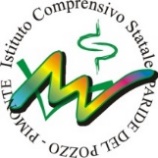 Denominazione progettoTipologia (curricolare/extracurricolare)Responsabile del progettoPriorità a cui si riferisce (situazione su cui si interviene)Destinatari (n.ro alunni, eventuali alunni BES, classi coinvolte)Discipline coinvolte(specificare)Finalità del progettoObiettivi specifici/Risultati attesiObiettivi specificiObiettivi specificiObiettivi specificiObiettivi specificiObiettivi specificiObiettivi specificiRisultati attesiRisultati attesiRisultati attesiRisultati attesiRisultati attesiRisultati attesiRisultati attesiObiettivi specifici/Risultati attesiObiettivi specifici/Risultati attesiTraguardi previsti (1)(di risultato quantizzabili, numerico)Altre priorità (eventuali)Durata (da/a) e tempi  (ore totali)Da gennaio a maggio per un totale di 16 ore.Da gennaio a maggio per un totale di 16 ore.Da gennaio a maggio per un totale di 16 ore.Da gennaio a maggio per un totale di 16 ore.Da gennaio a maggio per un totale di 16 ore.Da gennaio a maggio per un totale di 16 ore.Da gennaio a maggio per un totale di 16 ore.Da gennaio a maggio per un totale di 16 ore.Da gennaio a maggio per un totale di 16 ore.Da gennaio a maggio per un totale di 16 ore.Da gennaio a maggio per un totale di 16 ore.Da gennaio a maggio per un totale di 16 ore.Da gennaio a maggio per un totale di 16 ore.Attività previste e cronoprogramma (2)Ob.n.AttivitàAttivitàNovoreNovoreDicoreDicoreDicoreGenoreFeboreMaroreAproreMagoreAttività previste e cronoprogramma (2)   1Attività previste e cronoprogramma (2)   2Attività previste e cronoprogramma (2)   3Attività previste e cronoprogramma (2)   3Metodologie Monitoraggio (modalità e strumenti)Stati di avanzamento intermedi (3)Verifica e valutazioneIndicatori utilizzati (4)Livello base, intermedio, avanzatoLivello base, intermedio, avanzatoLivello base, intermedio, avanzatoLivello base, intermedio, avanzatoLivello base, intermedio, avanzatoLivello base, intermedio, avanzatoLivello base, intermedio, avanzatoLivello base, intermedio, avanzatoLivello base, intermedio, avanzatoLivello base, intermedio, avanzatoLivello base, intermedio, avanzatoLivello base, intermedio, avanzatoLivello base, intermedio, avanzatoRisorse finanziarie necessarie (5)Fondo d’istitutoFondo d’istitutoFondo d’istitutoFondo d’istitutoContributo famiglieContributo famiglieContributo famiglieContributo famiglieContributo famiglieContributo famiglieAltro (specificare)Altro (specificare)Altro (specificare)Risorse finanziarie necessarie (5)Risorse umane (numero e ore) (5)InterniInterniInterniInterniInterniInterniInterniEsterniEsterniEsterniEsterniEsterniEsterniRisorse umane (numero e ore) (5)InsegnamentoInsegnamentoInsegnamentoFunzionaliFunzionaliFunzionaliFunzionalin.docentin.docentin.docentin..ore per docenten..ore per docenten..ore per docenteRisorse umane (numero e ore) (5)n.docentin.docentin.ore per  docenten.docentin.docentin.ore per docenten.ore per docenteEsperto esternoEsperto esternoEsperto esternoRisorse umane (numero e ore) (5)Esperto esternoEsperto esternoEsperto esternoAltre risorse necessarie (ATA e strumentazioni) (6)Coinvolgimento delle famiglie e/o enti/associazioni territoriali